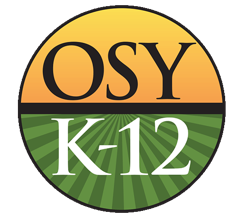 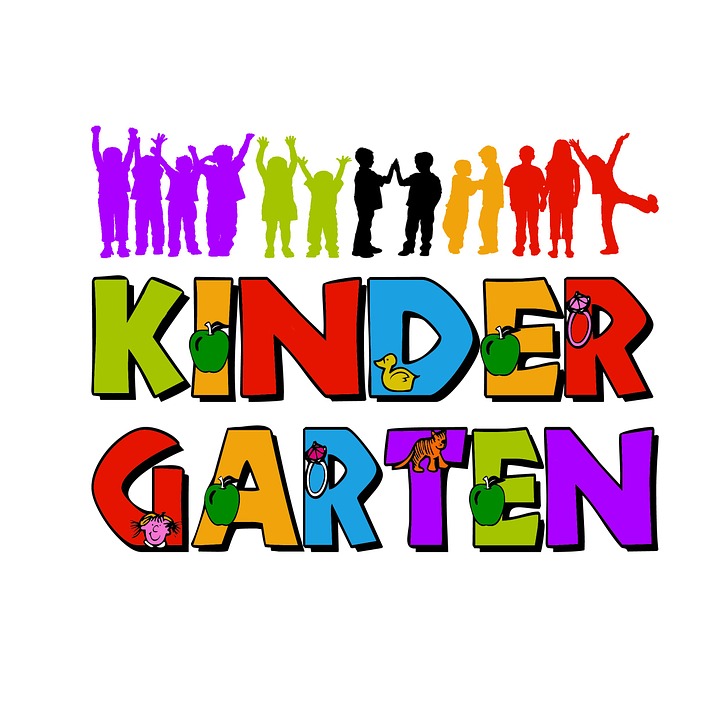 Lista de Habilidades PreescolaresNombre del niño/niña: __________________________________________Las habilidades que están en negrita son las más importantes que su hijo/a debe saber al empezar el Kínder. Marque en el cuadrito, si su hijo/a logra cubrir estas habilidades. Sabe decir su nombre completo (nombre y apellido). Puede escribir su nombre, utilizando letra mayúscula para la primera letra.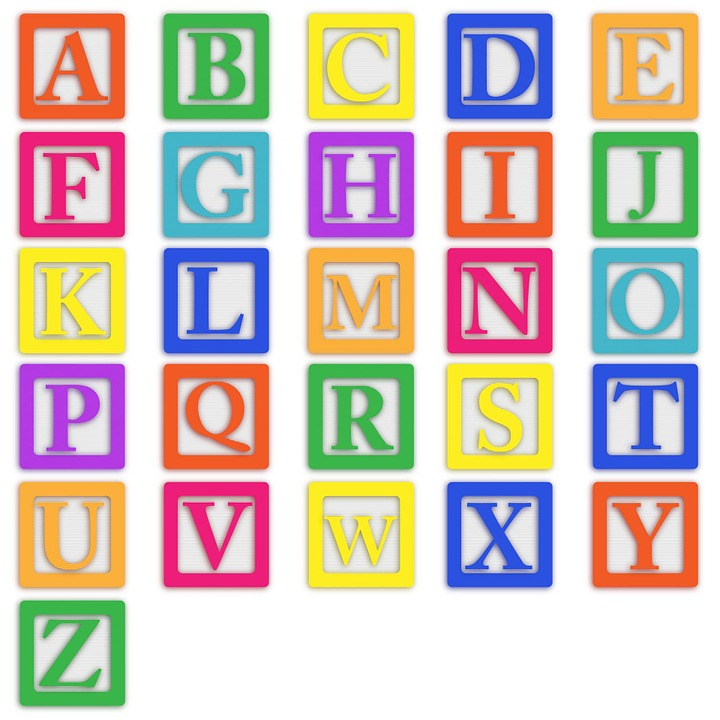 Sabe los nombres de todas las letras. Sabe 10 o más sonidos de letras y sílabas.Puede identificar el primer sonido de una palabra.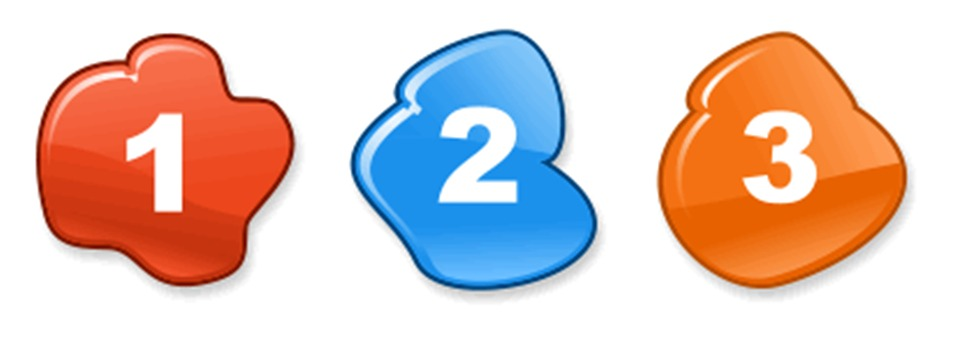 Puede identificar los números de 0 a 10. Puede contar en voz alta hasta el número 20. Puede seguir instrucciones de 1 o 2 pasos (por ejemplo: “Por favor, recoge tus zapatos y ponlos en el clóset.”). Escucha atentamente por 10 minutos (por ejemplo: cuando Ud. le está leyendo). Sabe tomar su turno y compartir con sus juguetes. Expresa verbalmente sus sentimientos (por ejemplo: "Me siento...").Puede ir al baño solito/a. Tiene capaz de ajustar, abotonar o abrochar sus pantalones y camisa.  Sabe porras, cantos o canciones. Reconoce las letras de su nombre.Puede contar un cuento en orden: el inicio, medio y final. Puede seguir palabras de izquierda a derecha, de arriba a abajo, y página a página en un libro.Puede dibujar una imagen de sí mismo que incluye: cabeza, ojos, nariz y boca.Puede dividir palabras en sílabas.Puede relatar un cuento o un evento. Conoce las figuras geométricas (por ejemplo):  (círculo);   (triángulo);   (cuadrado);   (rectángulo).Reconoce y dice 9 colores (amarillo, rojo, azul, verde, anaranjado, morado, negro, blanco, morado, café). Puede clasificar objetos por su color, forma o tamaño (por ejemplo: separar canicas pequeñas y grandes).Puede señalar y contar diez cosas en voz alta.Ofrece soluciones simples y adecuadas a su edad e ideas para resolver problemas y tareas (por ejemplo: ¿qué hacer si hay 2 estaciones de pintura y 3 personas que quieren pintar?).Hace y responde a preguntas. Reconoce o responde sin hablar a palabras o frases tales como "Hola, Adiós, es hora de comer o ir a un lugar", cuando un adulto lo señala. Saluda a personas (“Hola, mi nombre es ____; “high-five” o dar la mano).Saber ponerse en línea. Puede expresar necesidades (por ejemplo): "Tengo sed." “Tengo hambre.”). Se siente cómodo en solicitar ayuda de un adulto. Camina en silencio en línea recta.Comprende reglas y puede seguirlas. Escribe utilizando un lápiz correctamente.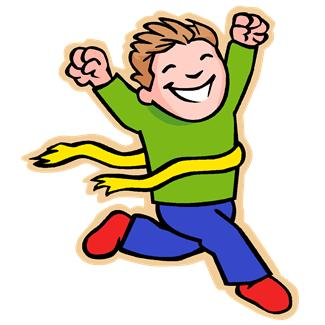  Sabe usar tijeras correctamente.Puede saltar en un pie. Puede marchar. Puede correr. Puede brincar.Puede saltar.Puede apilar objetos de 5 o más.Puede cortar en una línea. ______